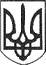 РЕШЕТИЛІВСЬКА МІСЬКА РАДАПОЛТАВСЬКОЇ ОБЛАСТІ	(восьма позачергова сесія восьмого скликання)	РІШЕННЯ28 травня 2021 року                                                                               №  444-8-VIIІПро затвердження проектуземлеустрою щодо відведення земельної ділянки дляіндивідуального садівництваКеруючись Земельним кодексом України, законами України ,,Про місцеве самоврядування в Україні”, „Про землеустрій”, ,,Про державний земельний кадастр”, розглянувши заяви громадян, Решетилівська міська радаВИРІШИЛА:1. Затвердити Пінчуку Михайлу Дмитровичу проект землеустрою щодо відведення земельної ділянки площею 0,1200 га для індивідуального садівництва та передати її в приватну власність (кадастровий № 5324255100:00:010:0149) за адресою:Полтавська обл., Полтавський район, за межами м. Решетилівка.2. Затвердити Петренко Тамілі Володимирівні проект землеустрою щодо відведення земельної ділянки площею 0,1000 га для індивідуального садівництва та передати її в приватну власність (кадастровий № 5324255100:30:005:0946) за адресою:Полтавська обл., Полтавський район, м. Решетилівка.Міський голова 						               	О.А. Дядюнова